Esta selmana’l regatu cantarín llévanos hasta’l ríu….  El llunes pasáu la xana  llevónos hasta los llagos Enol y Ercina, na montaña de Covadonga.Güei siguiendo’l regatu del canciu llegamos al ríu….- ¿Cómo se llama’l ríu  que pasa  pel to pueblu?.- ¿Ónde desemboca nel mar o n’otru ríu? Repasamos  los ríos más importantes d’Asturies:  Mira’l mapa y contesta: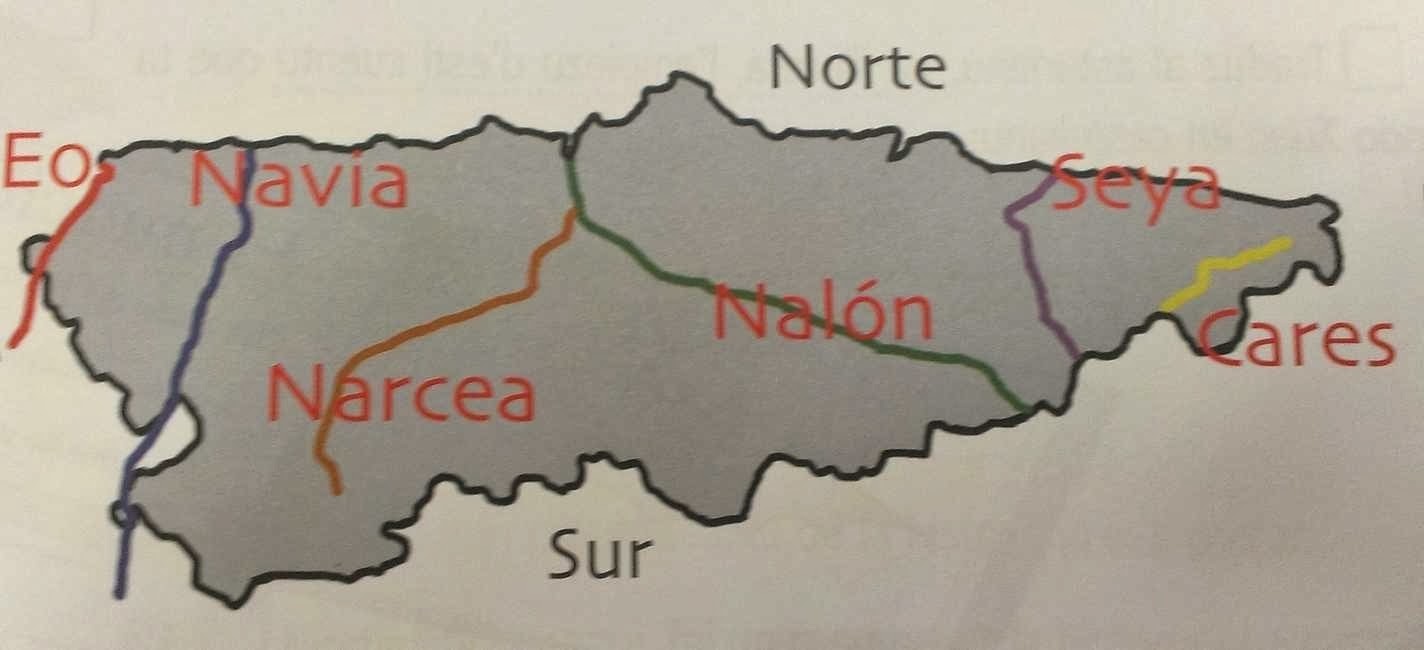 MAR CANTÁBRICU¿Cuál ye?:1- El ríu más llargu d’Asturies: 2- El más curtiu:3- El que ta más pal oeste (pa Galicia):4- El que ta más pal este (pa Cantabria):5- Escribe’l nome de dos ríos que nun desemboquen na mar:6- El ríu que sal d’Asturies y vuelve a entrar:7- El mar onde desemboquen los ríos asturianos:8- El ríu nel que se celebra pel branu, n’Asturies, una prueba internacional de piragüismu.9- Si tienes dalguna semeya a la vera d’un regatu, d’un ríu o de la mar, unvíanosla pa compartila nel mio blog coles tos collacies y colos tos collacios. (Esta xera o actividá ye voluntaria).